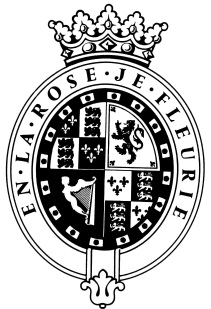 GOODWOODThe RoleAs a Ticket Office Executive, you will be part of the Goodwood Ticket Office Team and report to the Customer Trading Manager. About usAt Goodwood, we celebrate our 300 year history as a quintessentially English Estate, in modern and authentic ways delivering extraordinary and engaging experiences.  Our setting, 12,000 acres of West Sussex countryside and our story both play significant roles in Goodwood’s success.  What really sets us apart is our people.  It is their passion, enthusiasm and belief in the many things we do that makes us the unique, luxury brand we are.Passionate PeopleIt takes a certain sort of person to flourish in such a fast-paced, multi-dimensional environment like Goodwood.  We look for talented, self-motivated and enthusiastic individuals who will be able to share our passion for providing the “world’s leading luxury experience.”Our ValuesThe Real Thing	       Daring Do 		 Obsession for Perfection    Sheer Love of LifePurpose of the roleWorking in a busy and fun environment you will handle and convert inbound sales and customer service calls. By understanding the customer requirements, you will also upsell and cross sell additional products and services that will enhance the customers experience whilst visiting Goodwood.  As part of the Ticket Office team you will be required to support on event dealing with customers face to face in both a sales and customer service capacity. Key responsibilitiesTo receive, handle and convert ticket enquires ensuring all customers receive a consistently high standard of service throughout the booking process.To inform and proactively upsell additional elements of each event to the customer’s specific needs through gaining an understanding of their requirements.To manage and input all enquires within the guidelines, adhering to company standards, working practices, system conventions and enquiry handling standards.To accurately update customer records on our ticketing systemTo proactively identify upsell and cross sell opportunitiesFace to face ticket sales and customer services on EventTo deliver and exceed sales targets and key performance indicatorsAssist the Sales Team Coach in your ongoing personal development to ensure high standards are exceededRelevant Ad Hoc duties that will include, but not limited to:Working out on events including Motorsport, Horseracing and various other areas of the businessDispatch dutiesFront desk sales and customer serviceQualities you will possessPositive and friendly with a ‘can do’ attitudeA systematic and logical approach to work.Ability to prioritise and organiseProactiveWorks on initiativeTake responsibility for yourselfConfident Good negotiation and influencing skillsExcellent communicatorProblem solverReliableTrustworthyAdaptable to changeEnergetic with a sense of funWhat do you need to be successful? Experience of working to targets in a Sales environmentExcellent communication skills, Enjoy working as part of a team Flexible approach to working hours, especially over our eventsTarget drivenExcellent IT skillsPlease note that you must be able to work flexibly, shifts operate between Monday and Sunday and some evenings may be required during Event. During our peak Event season March to September you may be required to work up to 40 hours per week.Each role is assigned a level against our expected behaviour.  Your role levels are set out below.We employ meticulous attention to detail to create experiences, as they should be.  We are honest and open.We don't mind breaking the rules to create the best possible experiences. We will take tough decisionsIt’s a team thing – everybody mucks in to make things happen. We're madly passionate about what we doWe want to make everyone feel special by loving what we do.BEHAVIOURLEVELThink Customer1Communication & Trust1Taking Personal Responsibility1Encouraging Excellence & Commercial Success1Working Together1